STRUTTURA STRATEGICASTRUTTURA STRATEGICASTRUTTURA STRATEGICASTRUTTURA STRATEGICASTRUTTURA STRATEGICASTRUTTURA STRATEGICASTRUTTURA STRATEGICASTRUTTURA STRATEGICASTRUTTURA STRATEGICASTRUTTURA STRATEGICASTRUTTURA STRATEGICASTRUTTURA STRATEGICASTRUTTURA STRATEGICASTRUTTURA STRATEGICASTRUTTURA STRATEGICASTRUTTURA STRATEGICASTRUTTURA STRATEGICASTRUTTURA STRATEGICASTRUTTURA STRATEGICASTRUTTURA STRATEGICASTRUTTURA STRATEGICASTRUTTURA STRATEGICASTRUTTURA STRATEGICASTRUTTURA STRATEGICASTRUTTURA STRATEGICASTRUTTURA STRATEGICASTRUTTURA STRATEGICASTRUTTURA STRATEGICASTRUTTURA STRATEGICASTRUTTURA STRATEGICASTRUTTURA STRATEGICAn° 018150_S07n° 018150_S07n° 018150_S07n° 018150_S07n° 018150_S07n° 018150_S07n° 018150_S07n° 018150_S07DenominazioneDenominazioneDenominazioneScuola di infanzia comunale “Grillo Parlante”Scuola di infanzia comunale “Grillo Parlante”Scuola di infanzia comunale “Grillo Parlante”Scuola di infanzia comunale “Grillo Parlante”Scuola di infanzia comunale “Grillo Parlante”Scuola di infanzia comunale “Grillo Parlante”Scuola di infanzia comunale “Grillo Parlante”Scuola di infanzia comunale “Grillo Parlante”Scuola di infanzia comunale “Grillo Parlante”Scuola di infanzia comunale “Grillo Parlante”Scuola di infanzia comunale “Grillo Parlante”Scuola di infanzia comunale “Grillo Parlante”Scuola di infanzia comunale “Grillo Parlante”Scuola di infanzia comunale “Grillo Parlante”Scuola di infanzia comunale “Grillo Parlante”Scuola di infanzia comunale “Grillo Parlante”Scuola di infanzia comunale “Grillo Parlante”Scuola di infanzia comunale “Grillo Parlante”Scuola di infanzia comunale “Grillo Parlante”Scuola di infanzia comunale “Grillo Parlante”Scuola di infanzia comunale “Grillo Parlante”Scuola di infanzia comunale “Grillo Parlante”Scuola di infanzia comunale “Grillo Parlante”Scuola di infanzia comunale “Grillo Parlante”Scuola di infanzia comunale “Grillo Parlante”Scuola di infanzia comunale “Grillo Parlante”Scuola di infanzia comunale “Grillo Parlante”Scuola di infanzia comunale “Grillo Parlante”Scuola di infanzia comunale “Grillo Parlante”Scuola di infanzia comunale “Grillo Parlante”Scuola di infanzia comunale “Grillo Parlante”Scuola di infanzia comunale “Grillo Parlante”Scuola di infanzia comunale “Grillo Parlante”Scuola di infanzia comunale “Grillo Parlante”Scuola di infanzia comunale “Grillo Parlante”Scuola di infanzia comunale “Grillo Parlante”IndirizzoIndirizzoIndirizzovia Fratelli Cervi n° 4via Fratelli Cervi n° 4via Fratelli Cervi n° 4via Fratelli Cervi n° 4via Fratelli Cervi n° 4via Fratelli Cervi n° 4via Fratelli Cervi n° 4via Fratelli Cervi n° 4via Fratelli Cervi n° 4via Fratelli Cervi n° 4via Fratelli Cervi n° 4via Fratelli Cervi n° 4via Fratelli Cervi n° 4via Fratelli Cervi n° 4via Fratelli Cervi n° 4via Fratelli Cervi n° 4via Fratelli Cervi n° 4via Fratelli Cervi n° 4via Fratelli Cervi n° 4via Fratelli Cervi n° 4via Fratelli Cervi n° 4Cod. ISTATCod. ISTATCod. ISTATCod. ISTATCod. ISTATCod. ISTATCod. ISTATCod. ISTATCod. ISTAT018150018150018150018150018150018150Recapiti telefoniciRecapiti telefoniciRecapiti telefoniciCCCCC0382.6173210382.6173210382.6173210382.6173210382.6173210382.6173210382.617321FFFFF----H24H24H24H24H24H24H24H24H24H24n.d.n.d.n.d.n.d.n.d.Altro (e-mail)Altro (e-mail)Altro (e-mail)pvic81500v@istruzione.itpvic81500v@istruzione.itpvic81500v@istruzione.itpvic81500v@istruzione.itpvic81500v@istruzione.itpvic81500v@istruzione.itpvic81500v@istruzione.itpvic81500v@istruzione.itpvic81500v@istruzione.itpvic81500v@istruzione.itpvic81500v@istruzione.itpvic81500v@istruzione.itpvic81500v@istruzione.itpvic81500v@istruzione.itPECPECpvic81500v@pec.istruzione.it  ic.siziano@postecert.itpvic81500v@pec.istruzione.it  ic.siziano@postecert.itpvic81500v@pec.istruzione.it  ic.siziano@postecert.itpvic81500v@pec.istruzione.it  ic.siziano@postecert.itpvic81500v@pec.istruzione.it  ic.siziano@postecert.itpvic81500v@pec.istruzione.it  ic.siziano@postecert.itpvic81500v@pec.istruzione.it  ic.siziano@postecert.itpvic81500v@pec.istruzione.it  ic.siziano@postecert.itpvic81500v@pec.istruzione.it  ic.siziano@postecert.itpvic81500v@pec.istruzione.it  ic.siziano@postecert.itpvic81500v@pec.istruzione.it  ic.siziano@postecert.itpvic81500v@pec.istruzione.it  ic.siziano@postecert.itpvic81500v@pec.istruzione.it  ic.siziano@postecert.itpvic81500v@pec.istruzione.it  ic.siziano@postecert.itpvic81500v@pec.istruzione.it  ic.siziano@postecert.itpvic81500v@pec.istruzione.it  ic.siziano@postecert.itpvic81500v@pec.istruzione.it  ic.siziano@postecert.itpvic81500v@pec.istruzione.it  ic.siziano@postecert.itpvic81500v@pec.istruzione.it  ic.siziano@postecert.itpvic81500v@pec.istruzione.it  ic.siziano@postecert.itTipo*Tipo*Tipo*SEDE DI EMERGENZASEDE DI EMERGENZASEDE DI EMERGENZASEDE DI EMERGENZASEDE DI EMERGENZASEDE DI EMERGENZASEDE DI EMERGENZASEDE DI EMERGENZASEDE DI EMERGENZASEDE DI EMERGENZASEDE DI EMERGENZASEDE DI EMERGENZACod.*Cod.*Cod.*Cod.*Cod.*4444444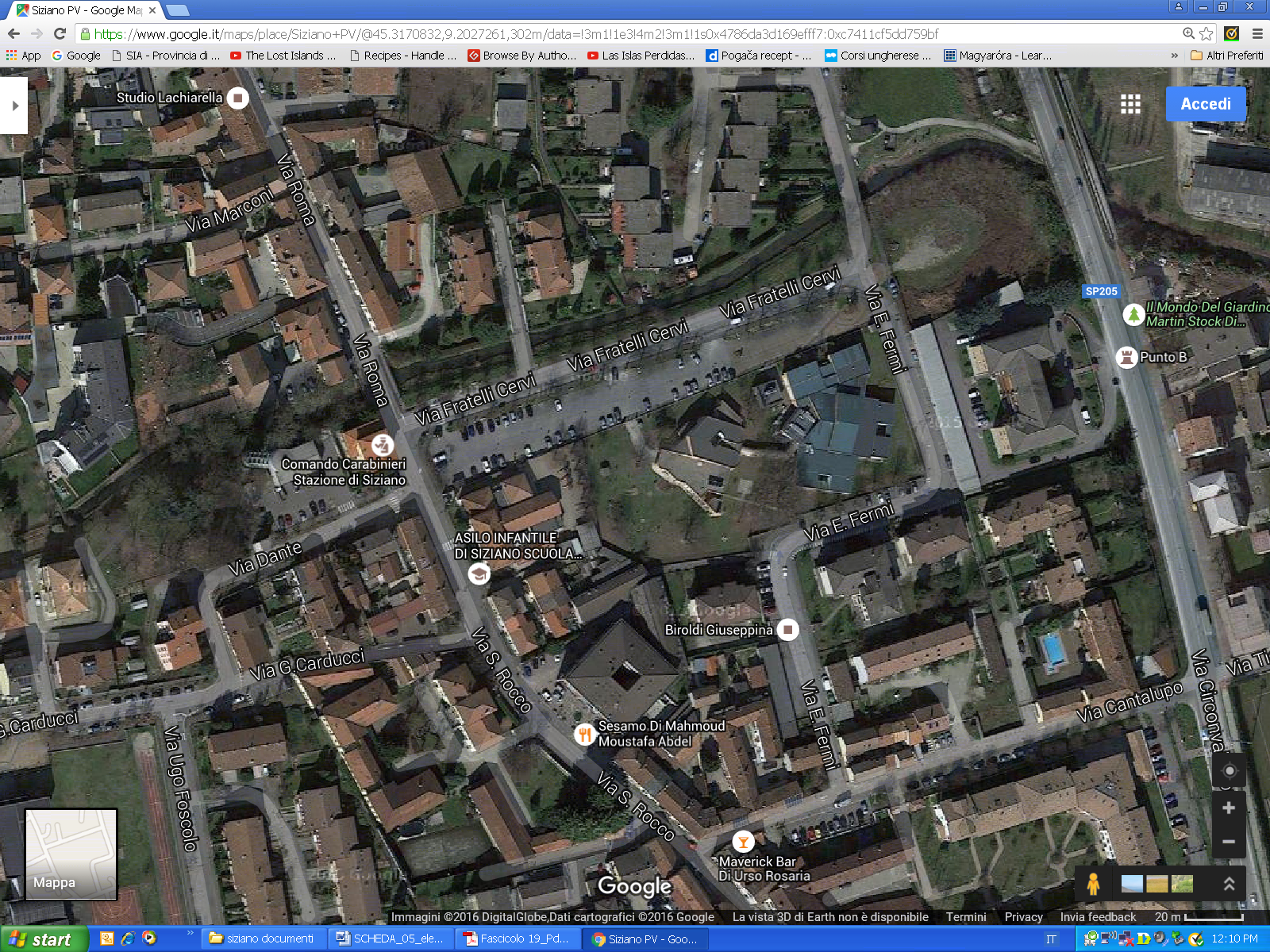 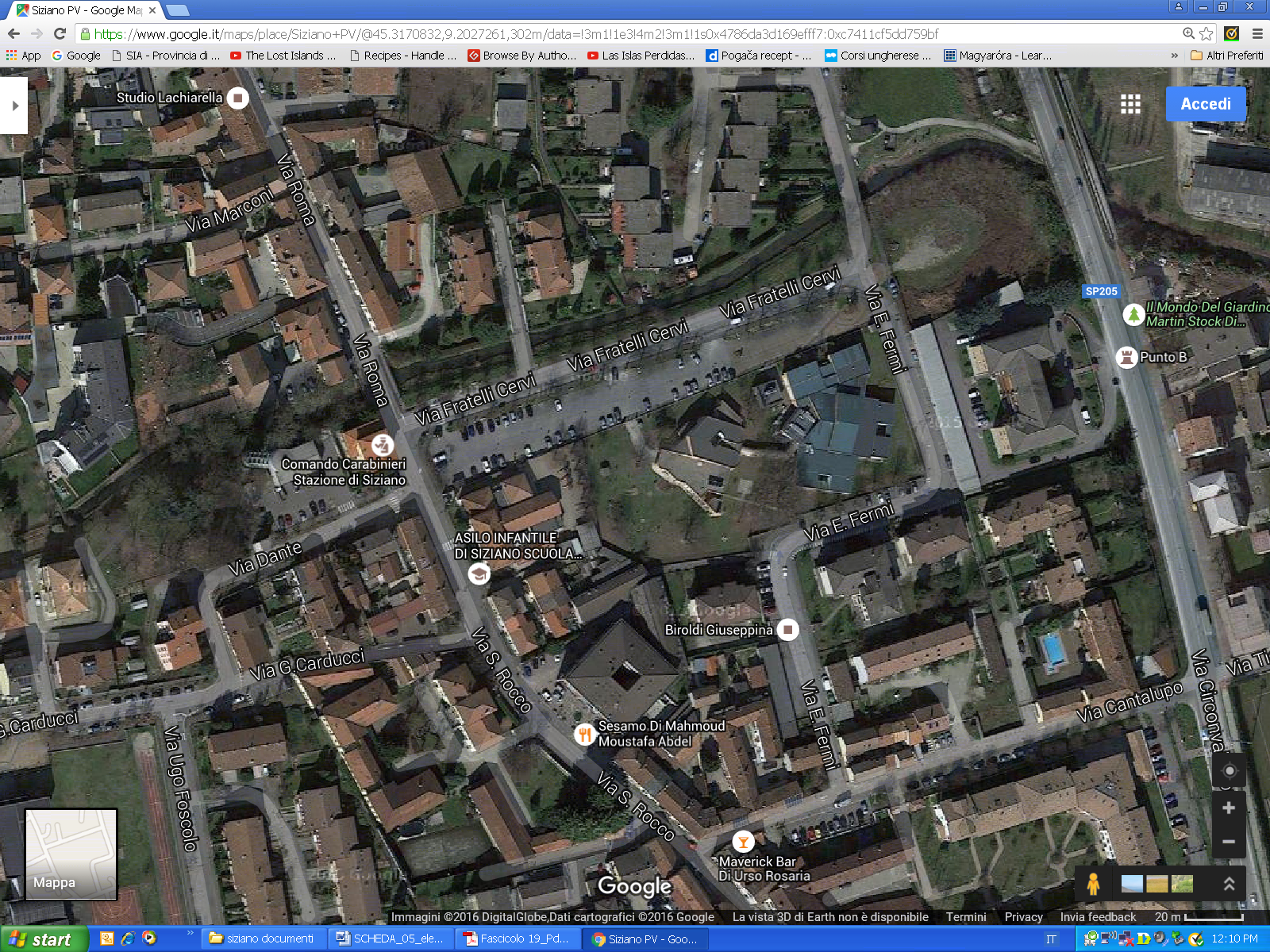 Sottotipo *Sottotipo *Sottotipo *Struttura di accoglienza o ricoveroStruttura di accoglienza o ricoveroStruttura di accoglienza o ricoveroStruttura di accoglienza o ricoveroStruttura di accoglienza o ricoveroStruttura di accoglienza o ricoveroStruttura di accoglienza o ricoveroStruttura di accoglienza o ricoveroStruttura di accoglienza o ricoveroStruttura di accoglienza o ricoveroStruttura di accoglienza o ricoveroStruttura di accoglienza o ricoveroCod.*Cod.*Cod.*Cod.*Cod.*1111111Tipo di utilizzo nella normalità*Tipo di utilizzo nella normalità*Tipo di utilizzo nella normalità*ScuolaScuolaScuolaScuolaScuolaScuolaScuolaScuolaScuolaScuolaScuolaScuolaCod.*Cod.*Cod.*Cod.*Cod.*9999999Area vulnerabile per il rischio:Area vulnerabile per il rischio:Area vulnerabile per il rischio:trasporto gpl e benzinatrasporto gpl e benzinatrasporto gpl e benzinatrasporto gpl e benzinatrasporto gpl e benzinatrasporto gpl e benzinatrasporto gpl e benzinatrasporto gpl e benzinatrasporto gpl e benzinatrasporto gpl e benzinatrasporto gpl e benzinatrasporto gpl e benzinatrasporto gpl e benzinatrasporto gpl e benzinatrasporto gpl e benzinatrasporto gpl e benzinatrasporto gpl e benzinatrasporto gpl e benzinatrasporto gpl e benzinatrasporto gpl e benzinatrasporto gpl e benzinatrasporto gpl e benzinatrasporto gpl e benzinatrasporto gpl e benzinaScenario n°Scenario n°Scenario n°------------------------------------------------CARATTERISTICHE TECNICHECARATTERISTICHE TECNICHECARATTERISTICHE TECNICHECARATTERISTICHE TECNICHECARATTERISTICHE TECNICHECARATTERISTICHE TECNICHECARATTERISTICHE TECNICHECARATTERISTICHE TECNICHECARATTERISTICHE TECNICHECARATTERISTICHE TECNICHECARATTERISTICHE TECNICHECARATTERISTICHE TECNICHECARATTERISTICHE TECNICHECARATTERISTICHE TECNICHECARATTERISTICHE TECNICHECARATTERISTICHE TECNICHECARATTERISTICHE TECNICHECARATTERISTICHE TECNICHECARATTERISTICHE TECNICHECARATTERISTICHE TECNICHECARATTERISTICHE TECNICHECARATTERISTICHE TECNICHECARATTERISTICHE TECNICHECARATTERISTICHE TECNICHECARATTERISTICHE TECNICHECARATTERISTICHE TECNICHECARATTERISTICHE TECNICHESup. totale (m2)Sup. totale (m2)Sup. totale (m2)Sup. totale (m2)277727772777277727772777n° pianin° pianin° pianin° pianin° pianin° pianin° pianin° pianin° pianin° pianin° pianin° pianin° piani1111N° locali/camere/auleN° locali/camere/auleN° locali/camere/auleN° locali/camere/aule666666Posti letto n°Posti letto n°Posti letto n°Posti letto n°Posti letto n°Posti letto n°Posti letto n°Posti letto n°Posti letto n°Posti letto n°Posti letto n°Posti letto n°Posti letto n°--------Servizi igienici n°Servizi igienici n°Servizi igienici n°Servizi igienici n°151515151515Generatore autonomoGeneratore autonomoGeneratore autonomoGeneratore autonomoGeneratore autonomoGeneratore autonomoGeneratore autonomoGeneratore autonomoGeneratore autonomoGeneratore autonomoGeneratore autonomoGeneratore autonomoGeneratore autonomononononoRistorazione/mensaRistorazione/mensaRistorazione/mensaRistorazione/mensaSiSiSiSiSiSin. pastin. pastin. pastin. pastin. pastin. pastin. pastin. pastin. pastin. pastin. pastin. pastin. pasti120120120120da Google Mapda Google Mapda Google Mapda Google Mapda Google Mapda Google Mapda Google Mapda Google Mapda Google Mapda Google Mapda Google Mapda Google MapDotata di Piano di EvacuazioneDotata di Piano di EvacuazioneDotata di Piano di EvacuazioneDotata di Piano di EvacuazioneSiSiSiSiSiSiCostruzione con tecniche antisismicheCostruzione con tecniche antisismicheCostruzione con tecniche antisismicheCostruzione con tecniche antisismicheCostruzione con tecniche antisismicheCostruzione con tecniche antisismicheCostruzione con tecniche antisismicheCostruzione con tecniche antisismicheCostruzione con tecniche antisismicheCostruzione con tecniche antisismicheCostruzione con tecniche antisismicheCostruzione con tecniche antisismicheCostruzione con tecniche antisismicheCostruzione con tecniche antisismicheCostruzione con tecniche antisismicheCostruzione con tecniche antisismicheCostruzione con tecniche antisismicheCostruzione con tecniche antisismicheCostruzione con tecniche antisismicheCostruzione con tecniche antisismicheCostruzione con tecniche antisismicheCostruzione con tecniche antisismicheCostruzione con tecniche antisismicheCostruzione con tecniche antisismicheCostruzione con tecniche antisismicheCostruzione con tecniche antisismicheCostruzione con tecniche antisismichenono(da compilare solo per edifici scolastici e similari)(da compilare solo per edifici scolastici e similari)(da compilare solo per edifici scolastici e similari)(da compilare solo per edifici scolastici e similari)(da compilare solo per edifici scolastici e similari)(da compilare solo per edifici scolastici e similari)(da compilare solo per edifici scolastici e similari)(da compilare solo per edifici scolastici e similari)(da compilare solo per edifici scolastici e similari)(da compilare solo per edifici scolastici e similari)(da compilare solo per edifici scolastici e similari)(da compilare solo per edifici scolastici e similari)(da compilare solo per edifici scolastici e similari)(da compilare solo per edifici scolastici e similari)(da compilare solo per edifici scolastici e similari)(da compilare solo per edifici scolastici e similari)(da compilare solo per edifici scolastici e similari)(da compilare solo per edifici scolastici e similari)(da compilare solo per edifici scolastici e similari)(da compilare solo per edifici scolastici e similari)(da compilare solo per edifici scolastici e similari)(da compilare solo per edifici scolastici e similari)(da compilare solo per edifici scolastici e similari)(da compilare solo per edifici scolastici e similari)(da compilare solo per edifici scolastici e similari)(da compilare solo per edifici scolastici e similari)(da compilare solo per edifici scolastici e similari)(da compilare solo per edifici scolastici e similari)(da compilare solo per edifici scolastici e similari)(da compilare solo per edifici scolastici e similari)(da compilare solo per edifici scolastici e similari)(da compilare solo per edifici scolastici e similari)(da compilare solo per edifici scolastici e similari)(da compilare solo per edifici scolastici e similari)(da compilare solo per edifici scolastici e similari)(da compilare solo per edifici scolastici e similari)(da compilare solo per edifici scolastici e similari)(da compilare solo per edifici scolastici e similari)(da compilare solo per edifici scolastici e similari)Anno scolasticoAnno scolasticoAnno scolasticoAnno scolastico2015-20162015-20162015-20162015-20162015-20162015-20162015-2016Alunni n°Alunni n°Alunni n°Alunni n°Alunni n°Alunni n°Alunni n°110110110Docenti n°Docenti n°Docenti n°Docenti n°Docenti n°Docenti n°Docenti n°Docenti n°Docenti n°Docenti n°Docenti n°10Altro personale n°Altro personale n°Altro personale n°Altro personale n°Altro personale n°3Accesso alla strutturaPassi carraiPassi carraiPassi carraiPassi carraiPassi carraiPassi carraiPassi carraiPassi carraisisisisiPassaggio coperto  con Asilo nido comunale “La Coccinella”Passaggio coperto  con Asilo nido comunale “La Coccinella”Passaggio coperto  con Asilo nido comunale “La Coccinella”Passaggio coperto  con Asilo nido comunale “La Coccinella”Passaggio coperto  con Asilo nido comunale “La Coccinella”Passaggio coperto  con Asilo nido comunale “La Coccinella”Passaggio coperto  con Asilo nido comunale “La Coccinella”Passaggio coperto  con Asilo nido comunale “La Coccinella”Passaggio coperto  con Asilo nido comunale “La Coccinella”Passaggio coperto  con Asilo nido comunale “La Coccinella”Passaggio coperto  con Asilo nido comunale “La Coccinella”Passaggio coperto  con Asilo nido comunale “La Coccinella”Passaggio coperto  con Asilo nido comunale “La Coccinella”Passaggio coperto  con Asilo nido comunale “La Coccinella”Passaggio coperto  con Asilo nido comunale “La Coccinella”Passaggio coperto  con Asilo nido comunale “La Coccinella”Passaggio coperto  con Asilo nido comunale “La Coccinella”Passaggio coperto  con Asilo nido comunale “La Coccinella”Passaggio coperto  con Asilo nido comunale “La Coccinella”Passaggio coperto  con Asilo nido comunale “La Coccinella”Passaggio coperto  con Asilo nido comunale “La Coccinella”Passaggio coperto  con Asilo nido comunale “La Coccinella”Passaggio coperto  con Asilo nido comunale “La Coccinella”Passaggio coperto  con Asilo nido comunale “La Coccinella”Passaggio coperto  con Asilo nido comunale “La Coccinella”Passaggio coperto  con Asilo nido comunale “La Coccinella”Accesso alla strutturaCollegamenti con la viabilitàCollegamenti con la viabilitàCollegamenti con la viabilitàCollegamenti con la viabilitàCollegamenti con la viabilitàCollegamenti con la viabilitàCollegamenti con la viabilitàCollegamenti con la viabilitàCollegamenti con la viabilitàCollegamenti con la viabilitàCollegamenti con la viabilitàCollegamenti con la viabilitàCollegamenti con la viabilitàCollegamenti con la viabilitàCollegamenti con la viabilitàVia F.lli CerviVia F.lli CerviVia F.lli CerviVia F.lli CerviVia F.lli CerviVia F.lli CerviVia F.lli CerviVia F.lli CerviVia F.lli CerviVia F.lli CerviVia F.lli CerviVia F.lli CerviVia F.lli CerviVia F.lli CerviVia F.lli CerviVia F.lli CerviVia F.lli CerviVia F.lli CerviVia F.lli CerviVia F.lli CerviVia F.lli CerviVia F.lli CerviVia F.lli CerviNOTE: ristorazione gestita  CirFood snc via Nobel 19 (Reggio E.) Tel. 0522/53011 – Fax 0522/530100NOTE: ristorazione gestita  CirFood snc via Nobel 19 (Reggio E.) Tel. 0522/53011 – Fax 0522/530100NOTE: ristorazione gestita  CirFood snc via Nobel 19 (Reggio E.) Tel. 0522/53011 – Fax 0522/530100NOTE: ristorazione gestita  CirFood snc via Nobel 19 (Reggio E.) Tel. 0522/53011 – Fax 0522/530100NOTE: ristorazione gestita  CirFood snc via Nobel 19 (Reggio E.) Tel. 0522/53011 – Fax 0522/530100NOTE: ristorazione gestita  CirFood snc via Nobel 19 (Reggio E.) Tel. 0522/53011 – Fax 0522/530100NOTE: ristorazione gestita  CirFood snc via Nobel 19 (Reggio E.) Tel. 0522/53011 – Fax 0522/530100NOTE: ristorazione gestita  CirFood snc via Nobel 19 (Reggio E.) Tel. 0522/53011 – Fax 0522/530100NOTE: ristorazione gestita  CirFood snc via Nobel 19 (Reggio E.) Tel. 0522/53011 – Fax 0522/530100NOTE: ristorazione gestita  CirFood snc via Nobel 19 (Reggio E.) Tel. 0522/53011 – Fax 0522/530100NOTE: ristorazione gestita  CirFood snc via Nobel 19 (Reggio E.) Tel. 0522/53011 – Fax 0522/530100NOTE: ristorazione gestita  CirFood snc via Nobel 19 (Reggio E.) Tel. 0522/53011 – Fax 0522/530100NOTE: ristorazione gestita  CirFood snc via Nobel 19 (Reggio E.) Tel. 0522/53011 – Fax 0522/530100NOTE: ristorazione gestita  CirFood snc via Nobel 19 (Reggio E.) Tel. 0522/53011 – Fax 0522/530100NOTE: ristorazione gestita  CirFood snc via Nobel 19 (Reggio E.) Tel. 0522/53011 – Fax 0522/530100NOTE: ristorazione gestita  CirFood snc via Nobel 19 (Reggio E.) Tel. 0522/53011 – Fax 0522/530100NOTE: ristorazione gestita  CirFood snc via Nobel 19 (Reggio E.) Tel. 0522/53011 – Fax 0522/530100NOTE: ristorazione gestita  CirFood snc via Nobel 19 (Reggio E.) Tel. 0522/53011 – Fax 0522/530100NOTE: ristorazione gestita  CirFood snc via Nobel 19 (Reggio E.) Tel. 0522/53011 – Fax 0522/530100NOTE: ristorazione gestita  CirFood snc via Nobel 19 (Reggio E.) Tel. 0522/53011 – Fax 0522/530100NOTE: ristorazione gestita  CirFood snc via Nobel 19 (Reggio E.) Tel. 0522/53011 – Fax 0522/530100NOTE: ristorazione gestita  CirFood snc via Nobel 19 (Reggio E.) Tel. 0522/53011 – Fax 0522/530100NOTE: ristorazione gestita  CirFood snc via Nobel 19 (Reggio E.) Tel. 0522/53011 – Fax 0522/530100NOTE: ristorazione gestita  CirFood snc via Nobel 19 (Reggio E.) Tel. 0522/53011 – Fax 0522/530100NOTE: ristorazione gestita  CirFood snc via Nobel 19 (Reggio E.) Tel. 0522/53011 – Fax 0522/530100NOTE: ristorazione gestita  CirFood snc via Nobel 19 (Reggio E.) Tel. 0522/53011 – Fax 0522/530100NOTE: ristorazione gestita  CirFood snc via Nobel 19 (Reggio E.) Tel. 0522/53011 – Fax 0522/530100NOTE: ristorazione gestita  CirFood snc via Nobel 19 (Reggio E.) Tel. 0522/53011 – Fax 0522/530100NOTE: ristorazione gestita  CirFood snc via Nobel 19 (Reggio E.) Tel. 0522/53011 – Fax 0522/530100NOTE: ristorazione gestita  CirFood snc via Nobel 19 (Reggio E.) Tel. 0522/53011 – Fax 0522/530100NOTE: ristorazione gestita  CirFood snc via Nobel 19 (Reggio E.) Tel. 0522/53011 – Fax 0522/530100NOTE: ristorazione gestita  CirFood snc via Nobel 19 (Reggio E.) Tel. 0522/53011 – Fax 0522/530100NOTE: ristorazione gestita  CirFood snc via Nobel 19 (Reggio E.) Tel. 0522/53011 – Fax 0522/530100NOTE: ristorazione gestita  CirFood snc via Nobel 19 (Reggio E.) Tel. 0522/53011 – Fax 0522/530100NOTE: ristorazione gestita  CirFood snc via Nobel 19 (Reggio E.) Tel. 0522/53011 – Fax 0522/530100NOTE: ristorazione gestita  CirFood snc via Nobel 19 (Reggio E.) Tel. 0522/53011 – Fax 0522/530100NOTE: ristorazione gestita  CirFood snc via Nobel 19 (Reggio E.) Tel. 0522/53011 – Fax 0522/530100NOTE: ristorazione gestita  CirFood snc via Nobel 19 (Reggio E.) Tel. 0522/53011 – Fax 0522/530100NOTE: ristorazione gestita  CirFood snc via Nobel 19 (Reggio E.) Tel. 0522/53011 – Fax 0522/530100DETENTORE DELLA STRUTTURA / Generalità del ProprietarioDETENTORE DELLA STRUTTURA / Generalità del ProprietarioDETENTORE DELLA STRUTTURA / Generalità del ProprietarioDETENTORE DELLA STRUTTURA / Generalità del ProprietarioDETENTORE DELLA STRUTTURA / Generalità del ProprietarioDETENTORE DELLA STRUTTURA / Generalità del ProprietarioDETENTORE DELLA STRUTTURA / Generalità del ProprietarioDETENTORE DELLA STRUTTURA / Generalità del ProprietarioDETENTORE DELLA STRUTTURA / Generalità del ProprietarioDETENTORE DELLA STRUTTURA / Generalità del ProprietarioDETENTORE DELLA STRUTTURA / Generalità del ProprietarioDETENTORE DELLA STRUTTURA / Generalità del ProprietarioDETENTORE DELLA STRUTTURA / Generalità del ProprietarioDETENTORE DELLA STRUTTURA / Generalità del ProprietarioDETENTORE DELLA STRUTTURA / Generalità del ProprietarioDETENTORE DELLA STRUTTURA / Generalità del ProprietarioDETENTORE DELLA STRUTTURA / Generalità del ProprietarioDETENTORE DELLA STRUTTURA / Generalità del ProprietarioDETENTORE DELLA STRUTTURA / Generalità del ProprietarioDETENTORE DELLA STRUTTURA / Generalità del ProprietarioDETENTORE DELLA STRUTTURA / Generalità del ProprietarioDETENTORE DELLA STRUTTURA / Generalità del ProprietarioDETENTORE DELLA STRUTTURA / Generalità del ProprietarioDETENTORE DELLA STRUTTURA / Generalità del ProprietarioDETENTORE DELLA STRUTTURA / Generalità del ProprietarioDETENTORE DELLA STRUTTURA / Generalità del ProprietarioDETENTORE DELLA STRUTTURA / Generalità del ProprietarioDETENTORE DELLA STRUTTURA / Generalità del ProprietarioDETENTORE DELLA STRUTTURA / Generalità del ProprietarioDETENTORE DELLA STRUTTURA / Generalità del ProprietarioDETENTORE DELLA STRUTTURA / Generalità del ProprietarioDETENTORE DELLA STRUTTURA / Generalità del ProprietarioDETENTORE DELLA STRUTTURA / Generalità del ProprietarioDETENTORE DELLA STRUTTURA / Generalità del ProprietarioDETENTORE DELLA STRUTTURA / Generalità del ProprietarioDETENTORE DELLA STRUTTURA / Generalità del ProprietarioDETENTORE DELLA STRUTTURA / Generalità del ProprietarioDETENTORE DELLA STRUTTURA / Generalità del ProprietarioDETENTORE DELLA STRUTTURA / Generalità del ProprietarioCognome/Nome o Rag. Soc. leCognome/Nome o Rag. Soc. leCognome/Nome o Rag. Soc. leCognome/Nome o Rag. Soc. leCognome/Nome o Rag. Soc. leCognome/Nome o Rag. Soc. leCognome/Nome o Rag. Soc. leCognome/Nome o Rag. Soc. leCognome/Nome o Rag. Soc. leCognome/Nome o Rag. Soc. leCognome/Nome o Rag. Soc. leCognome/Nome o Rag. Soc. leAmministrazione comunale di SizianoAmministrazione comunale di SizianoAmministrazione comunale di SizianoAmministrazione comunale di SizianoAmministrazione comunale di SizianoAmministrazione comunale di SizianoAmministrazione comunale di SizianoAmministrazione comunale di SizianoAmministrazione comunale di SizianoAmministrazione comunale di SizianoAmministrazione comunale di SizianoAmministrazione comunale di SizianoAmministrazione comunale di SizianoAmministrazione comunale di SizianoAmministrazione comunale di SizianoAmministrazione comunale di SizianoAmministrazione comunale di SizianoAmministrazione comunale di SizianoAmministrazione comunale di SizianoAmministrazione comunale di SizianoAmministrazione comunale di SizianoAmministrazione comunale di SizianoAmministrazione comunale di SizianoAmministrazione comunale di SizianoAmministrazione comunale di SizianoAmministrazione comunale di SizianoAmministrazione comunale di SizianoIndirizzoIndirizzoIndirizzoIndirizzoIndirizzoIndirizzoIndirizzoIndirizzoIndirizzoIndirizzoIndirizzoIndirizzopiazza G. Negri n.1piazza G. Negri n.1piazza G. Negri n.1piazza G. Negri n.1piazza G. Negri n.1piazza G. Negri n.1piazza G. Negri n.1piazza G. Negri n.1piazza G. Negri n.1piazza G. Negri n.1piazza G. Negri n.1piazza G. Negri n.1piazza G. Negri n.1piazza G. Negri n.1piazza G. Negri n.1piazza G. Negri n.1piazza G. Negri n.1piazza G. Negri n.1piazza G. Negri n.1piazza G. Negri n.1piazza G. Negri n.1piazza G. Negri n.1piazza G. Negri n.1piazza G. Negri n.1piazza G. Negri n.1piazza G. Negri n.1piazza G. Negri n.1Recapiti telefoniciRecapiti telefoniciRecapiti telefoniciRecapiti telefoniciRecapiti telefoniciCC0382-678010382-678010382-678010382-678010382-678010382-678010382-67801FFFF0382-6176600382-6176600382-6176600382-6176600382-6176600382-6176600382-6176600382-617660H24H24H24H24H24H24n.d.n.d.n.d.Altro (e.mail)Altro (e.mail)sindaco@comune.siziano.pv.itsindaco@comune.siziano.pv.itsindaco@comune.siziano.pv.itsindaco@comune.siziano.pv.itsindaco@comune.siziano.pv.itsindaco@comune.siziano.pv.itsindaco@comune.siziano.pv.itsindaco@comune.siziano.pv.itsindaco@comune.siziano.pv.itsindaco@comune.siziano.pv.itsindaco@comune.siziano.pv.itsindaco@comune.siziano.pv.itsindaco@comune.siziano.pv.itsindaco@comune.siziano.pv.itsindaco@comune.siziano.pv.itsindaco@comune.siziano.pv.itsindaco@comune.siziano.pv.itsindaco@comune.siziano.pv.itsindaco@comune.siziano.pv.itsindaco@comune.siziano.pv.itsindaco@comune.siziano.pv.itsindaco@comune.siziano.pv.itsindaco@comune.siziano.pv.itPEC:PEC:PEC:PEC:info@pec.comune.siziano.pv.itinfo@pec.comune.siziano.pv.itinfo@pec.comune.siziano.pv.itinfo@pec.comune.siziano.pv.itinfo@pec.comune.siziano.pv.itinfo@pec.comune.siziano.pv.itinfo@pec.comune.siziano.pv.itinfo@pec.comune.siziano.pv.itinfo@pec.comune.siziano.pv.itinfo@pec.comune.siziano.pv.itRESPONSABILE DELLA STRUTTURARESPONSABILE DELLA STRUTTURARESPONSABILE DELLA STRUTTURARESPONSABILE DELLA STRUTTURARESPONSABILE DELLA STRUTTURARESPONSABILE DELLA STRUTTURARESPONSABILE DELLA STRUTTURARESPONSABILE DELLA STRUTTURARESPONSABILE DELLA STRUTTURARESPONSABILE DELLA STRUTTURARESPONSABILE DELLA STRUTTURARESPONSABILE DELLA STRUTTURARESPONSABILE DELLA STRUTTURARESPONSABILE DELLA STRUTTURARESPONSABILE DELLA STRUTTURARESPONSABILE DELLA STRUTTURARESPONSABILE DELLA STRUTTURARESPONSABILE DELLA STRUTTURARESPONSABILE DELLA STRUTTURARESPONSABILE DELLA STRUTTURARESPONSABILE DELLA STRUTTURARESPONSABILE DELLA STRUTTURARESPONSABILE DELLA STRUTTURARESPONSABILE DELLA STRUTTURARESPONSABILE DELLA STRUTTURARESPONSABILE DELLA STRUTTURARESPONSABILE DELLA STRUTTURARESPONSABILE DELLA STRUTTURARESPONSABILE DELLA STRUTTURARESPONSABILE DELLA STRUTTURARESPONSABILE DELLA STRUTTURARESPONSABILE DELLA STRUTTURARESPONSABILE DELLA STRUTTURARESPONSABILE DELLA STRUTTURARESPONSABILE DELLA STRUTTURARESPONSABILE DELLA STRUTTURARESPONSABILE DELLA STRUTTURARESPONSABILE DELLA STRUTTURARESPONSABILE DELLA STRUTTURACognome/Nome o Rag. Soc. leCognome/Nome o Rag. Soc. leCognome/Nome o Rag. Soc. leCognome/Nome o Rag. Soc. leCognome/Nome o Rag. Soc. leCognome/Nome o Rag. Soc. leCognome/Nome o Rag. Soc. leCognome/Nome o Rag. Soc. leCognome/Nome o Rag. Soc. leCognome/Nome o Rag. Soc. leCognome/Nome o Rag. Soc. leCognome/Nome o Rag. Soc. leDonatella PumoDonatella PumoDonatella PumoDonatella PumoDonatella PumoDonatella PumoDonatella PumoDonatella PumoDonatella PumoDonatella PumoDonatella PumoDonatella PumoDonatella PumoDonatella PumoDonatella PumoDonatella PumoDonatella PumoDonatella PumoDonatella PumoDonatella PumoDonatella PumoDonatella PumoDonatella PumoDonatella PumoDonatella PumoDonatella PumoDonatella PumoMansione/Funzione:Mansione/Funzione:Mansione/Funzione:Mansione/Funzione:Mansione/Funzione:Mansione/Funzione:Mansione/Funzione:Mansione/Funzione:Mansione/Funzione:Mansione/Funzione:Mansione/Funzione:Mansione/Funzione:Sindaco pro temporeSindaco pro temporeSindaco pro temporeSindaco pro temporeSindaco pro temporeSindaco pro temporeSindaco pro temporeSindaco pro temporeSindaco pro temporeSindaco pro temporeSindaco pro temporeSindaco pro temporeSindaco pro temporeSindaco pro temporeSindaco pro temporeSindaco pro temporeSindaco pro temporeSindaco pro temporeSindaco pro temporeSindaco pro temporeSindaco pro temporeSindaco pro temporeSindaco pro temporeSindaco pro temporeSindaco pro temporeSindaco pro temporeSindaco pro temporeIndirizzoIndirizzoIndirizzoIndirizzoIndirizzoIndirizzoIndirizzoIndirizzoIndirizzoIndirizzoIndirizzoIndirizzopiazza G. Negri n.1piazza G. Negri n.1piazza G. Negri n.1piazza G. Negri n.1piazza G. Negri n.1piazza G. Negri n.1piazza G. Negri n.1piazza G. Negri n.1piazza G. Negri n.1piazza G. Negri n.1piazza G. Negri n.1piazza G. Negri n.1piazza G. Negri n.1piazza G. Negri n.1piazza G. Negri n.1piazza G. Negri n.1piazza G. Negri n.1piazza G. Negri n.1piazza G. Negri n.1piazza G. Negri n.1piazza G. Negri n.1piazza G. Negri n.1piazza G. Negri n.1piazza G. Negri n.1piazza G. Negri n.1piazza G. Negri n.1piazza G. Negri n.1Recapiti telefoniciRecapiti telefoniciRecapiti telefoniciRecapiti telefoniciRecapiti telefoniciCC0382-678010382-678010382-678010382-678010382-678010382-678010382-67801DDDDFFFF0382-6176600382-6176600382-6176600382-6176600382-6176600382-617660CellCellCell339 8755802339 8755802339 8755802339 8755802Altro (e.mail)Altro (e.mail)sindaco@comune.siziano.pv.itsindaco@comune.siziano.pv.itsindaco@comune.siziano.pv.itsindaco@comune.siziano.pv.itsindaco@comune.siziano.pv.itsindaco@comune.siziano.pv.itsindaco@comune.siziano.pv.itsindaco@comune.siziano.pv.itsindaco@comune.siziano.pv.itsindaco@comune.siziano.pv.itsindaco@comune.siziano.pv.itsindaco@comune.siziano.pv.itsindaco@comune.siziano.pv.itsindaco@comune.siziano.pv.itsindaco@comune.siziano.pv.itsindaco@comune.siziano.pv.itsindaco@comune.siziano.pv.itsindaco@comune.siziano.pv.itsindaco@comune.siziano.pv.itsindaco@comune.siziano.pv.itsindaco@comune.siziano.pv.itsindaco@comune.siziano.pv.itsindaco@comune.siziano.pv.itsindaco@comune.siziano.pv.itsindaco@comune.siziano.pv.itsindaco@comune.siziano.pv.itsindaco@comune.siziano.pv.itsindaco@comune.siziano.pv.itsindaco@comune.siziano.pv.itsindaco@comune.siziano.pv.itsindaco@comune.siziano.pv.itsindaco@comune.siziano.pv.itsindaco@comune.siziano.pv.itsindaco@comune.siziano.pv.itsindaco@comune.siziano.pv.itsindaco@comune.siziano.pv.itsindaco@comune.siziano.pv.itALTRO RESPONSABILE DELLA STRUTTURAALTRO RESPONSABILE DELLA STRUTTURAALTRO RESPONSABILE DELLA STRUTTURAALTRO RESPONSABILE DELLA STRUTTURAALTRO RESPONSABILE DELLA STRUTTURAALTRO RESPONSABILE DELLA STRUTTURAALTRO RESPONSABILE DELLA STRUTTURAALTRO RESPONSABILE DELLA STRUTTURAALTRO RESPONSABILE DELLA STRUTTURAALTRO RESPONSABILE DELLA STRUTTURAALTRO RESPONSABILE DELLA STRUTTURAALTRO RESPONSABILE DELLA STRUTTURAALTRO RESPONSABILE DELLA STRUTTURAALTRO RESPONSABILE DELLA STRUTTURAALTRO RESPONSABILE DELLA STRUTTURAALTRO RESPONSABILE DELLA STRUTTURAALTRO RESPONSABILE DELLA STRUTTURAALTRO RESPONSABILE DELLA STRUTTURAALTRO RESPONSABILE DELLA STRUTTURAALTRO RESPONSABILE DELLA STRUTTURAALTRO RESPONSABILE DELLA STRUTTURAALTRO RESPONSABILE DELLA STRUTTURAALTRO RESPONSABILE DELLA STRUTTURAALTRO RESPONSABILE DELLA STRUTTURAALTRO RESPONSABILE DELLA STRUTTURAALTRO RESPONSABILE DELLA STRUTTURAALTRO RESPONSABILE DELLA STRUTTURAALTRO RESPONSABILE DELLA STRUTTURAALTRO RESPONSABILE DELLA STRUTTURAALTRO RESPONSABILE DELLA STRUTTURAALTRO RESPONSABILE DELLA STRUTTURAALTRO RESPONSABILE DELLA STRUTTURAALTRO RESPONSABILE DELLA STRUTTURAALTRO RESPONSABILE DELLA STRUTTURAALTRO RESPONSABILE DELLA STRUTTURAALTRO RESPONSABILE DELLA STRUTTURAALTRO RESPONSABILE DELLA STRUTTURAALTRO RESPONSABILE DELLA STRUTTURAALTRO RESPONSABILE DELLA STRUTTURACognome/Nome o Rag. Soc. leCognome/Nome o Rag. Soc. leCognome/Nome o Rag. Soc. leCognome/Nome o Rag. Soc. leCognome/Nome o Rag. Soc. leCognome/Nome o Rag. Soc. leCognome/Nome o Rag. Soc. leCognome/Nome o Rag. Soc. leCognome/Nome o Rag. Soc. leCognome/Nome o Rag. Soc. leCognome/Nome o Rag. Soc. leCognome/Nome o Rag. Soc. leLaura Maria ForlinLaura Maria ForlinLaura Maria ForlinLaura Maria ForlinLaura Maria ForlinLaura Maria ForlinLaura Maria ForlinLaura Maria ForlinLaura Maria ForlinLaura Maria ForlinLaura Maria ForlinLaura Maria ForlinLaura Maria ForlinLaura Maria ForlinLaura Maria ForlinLaura Maria ForlinLaura Maria ForlinLaura Maria ForlinLaura Maria ForlinLaura Maria ForlinLaura Maria ForlinLaura Maria ForlinLaura Maria ForlinLaura Maria ForlinLaura Maria ForlinLaura Maria ForlinLaura Maria ForlinIndirizzoIndirizzoIndirizzoIndirizzoIndirizzoIndirizzoIndirizzoIndirizzoIndirizzoIndirizzoIndirizzoIndirizzovia Fratelli Cervi n° 4via Fratelli Cervi n° 4via Fratelli Cervi n° 4via Fratelli Cervi n° 4via Fratelli Cervi n° 4via Fratelli Cervi n° 4via Fratelli Cervi n° 4via Fratelli Cervi n° 4via Fratelli Cervi n° 4via Fratelli Cervi n° 4via Fratelli Cervi n° 4via Fratelli Cervi n° 4via Fratelli Cervi n° 4via Fratelli Cervi n° 4via Fratelli Cervi n° 4via Fratelli Cervi n° 4via Fratelli Cervi n° 4via Fratelli Cervi n° 4via Fratelli Cervi n° 4via Fratelli Cervi n° 4via Fratelli Cervi n° 4via Fratelli Cervi n° 4via Fratelli Cervi n° 4via Fratelli Cervi n° 4via Fratelli Cervi n° 4via Fratelli Cervi n° 4via Fratelli Cervi n° 4Mansione/Funzione:Mansione/Funzione:Mansione/Funzione:Mansione/Funzione:Mansione/Funzione:Mansione/Funzione:Mansione/Funzione:Mansione/Funzione:Mansione/Funzione:Mansione/Funzione:Mansione/Funzione:Mansione/Funzione:Dirigente scolasticoDirigente scolasticoDirigente scolasticoDirigente scolasticoDirigente scolasticoDirigente scolasticoDirigente scolasticoDirigente scolasticoDirigente scolasticoDirigente scolasticoDirigente scolasticoDirigente scolasticoDirigente scolasticoDirigente scolasticoDirigente scolasticoDirigente scolasticoDirigente scolasticoDirigente scolasticoDirigente scolasticoDirigente scolasticoDirigente scolasticoDirigente scolasticoDirigente scolasticoDirigente scolasticoDirigente scolasticoDirigente scolasticoDirigente scolasticoRecapiti telefoniciRecapiti telefoniciRecapiti telefoniciRecapiti telefoniciRecapiti telefoniciCC0382.6173210382.6173210382.6173210382.6173210382.6173210382.6173210382.617321DDDDFFCellCellCellCellCellXXXXXXXXXXXXXXXXXXXXAltro (mail –sito web)Altro (mail –sito web)Altro (mail –sito web)Altro (mail –sito web)Altro (mail –sito web)Altro (mail –sito web)lauramaria.forlin@istruzione.it  http://www.icsiziano.jimdo.comlauramaria.forlin@istruzione.it  http://www.icsiziano.jimdo.comlauramaria.forlin@istruzione.it  http://www.icsiziano.jimdo.comlauramaria.forlin@istruzione.it  http://www.icsiziano.jimdo.comlauramaria.forlin@istruzione.it  http://www.icsiziano.jimdo.comlauramaria.forlin@istruzione.it  http://www.icsiziano.jimdo.comlauramaria.forlin@istruzione.it  http://www.icsiziano.jimdo.comlauramaria.forlin@istruzione.it  http://www.icsiziano.jimdo.comlauramaria.forlin@istruzione.it  http://www.icsiziano.jimdo.comlauramaria.forlin@istruzione.it  http://www.icsiziano.jimdo.comlauramaria.forlin@istruzione.it  http://www.icsiziano.jimdo.comlauramaria.forlin@istruzione.it  http://www.icsiziano.jimdo.comlauramaria.forlin@istruzione.it  http://www.icsiziano.jimdo.comlauramaria.forlin@istruzione.it  http://www.icsiziano.jimdo.comlauramaria.forlin@istruzione.it  http://www.icsiziano.jimdo.comlauramaria.forlin@istruzione.it  http://www.icsiziano.jimdo.comlauramaria.forlin@istruzione.it  http://www.icsiziano.jimdo.comlauramaria.forlin@istruzione.it  http://www.icsiziano.jimdo.comlauramaria.forlin@istruzione.it  http://www.icsiziano.jimdo.comlauramaria.forlin@istruzione.it  http://www.icsiziano.jimdo.comlauramaria.forlin@istruzione.it  http://www.icsiziano.jimdo.comlauramaria.forlin@istruzione.it  http://www.icsiziano.jimdo.comlauramaria.forlin@istruzione.it  http://www.icsiziano.jimdo.comlauramaria.forlin@istruzione.it  http://www.icsiziano.jimdo.comlauramaria.forlin@istruzione.it  http://www.icsiziano.jimdo.comlauramaria.forlin@istruzione.it  http://www.icsiziano.jimdo.comlauramaria.forlin@istruzione.it  http://www.icsiziano.jimdo.comlauramaria.forlin@istruzione.it  http://www.icsiziano.jimdo.comlauramaria.forlin@istruzione.it  http://www.icsiziano.jimdo.comlauramaria.forlin@istruzione.it  http://www.icsiziano.jimdo.comlauramaria.forlin@istruzione.it  http://www.icsiziano.jimdo.comlauramaria.forlin@istruzione.it  http://www.icsiziano.jimdo.comlauramaria.forlin@istruzione.it  http://www.icsiziano.jimdo.com